Протокол оформляйте на 1 странице!Протокол оформляйте на 1 странице! Чтобы сильно не уменьшать текст, объединяйте поля ОУ 
у аттестующихся (пример ниже)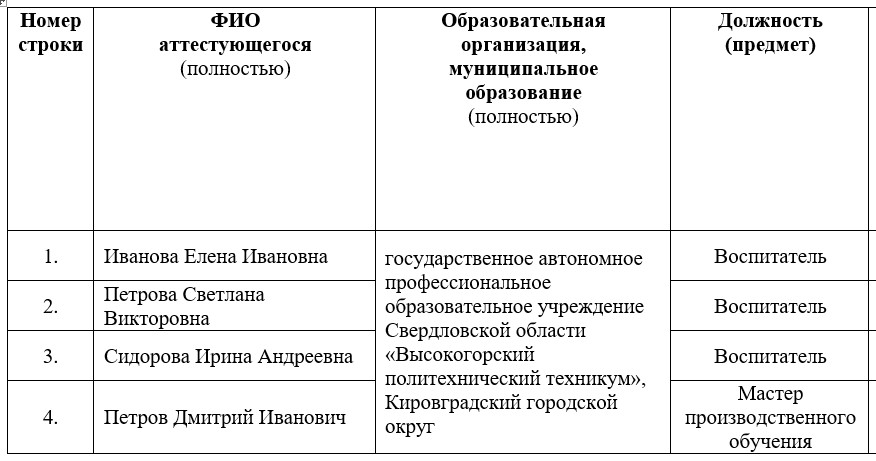 Протокол должен быть без помарок и исправлений.Одно уведомление = один протокол.Наименование ОО аттестующегося указывается полностью + полное наименование территории (ниже приложены правильные наименования территорий Свердловской области)В поле «Должность (предмет)» у аттестующегося с должностью «учитель» и «преподаватель» обязательно указывается предмет по образцу!Номер протокола оценки = номер уведомления (например, НТФ-78)Должности и преподаваемые предметы у аттестующихся и специалистов в протоколе должны совпадать с данными в Уведомлении!В поле «Дополнительные балы» в протоколе оценки (и в КАИС) проставляйте 0, если конечно других баллов не имеется.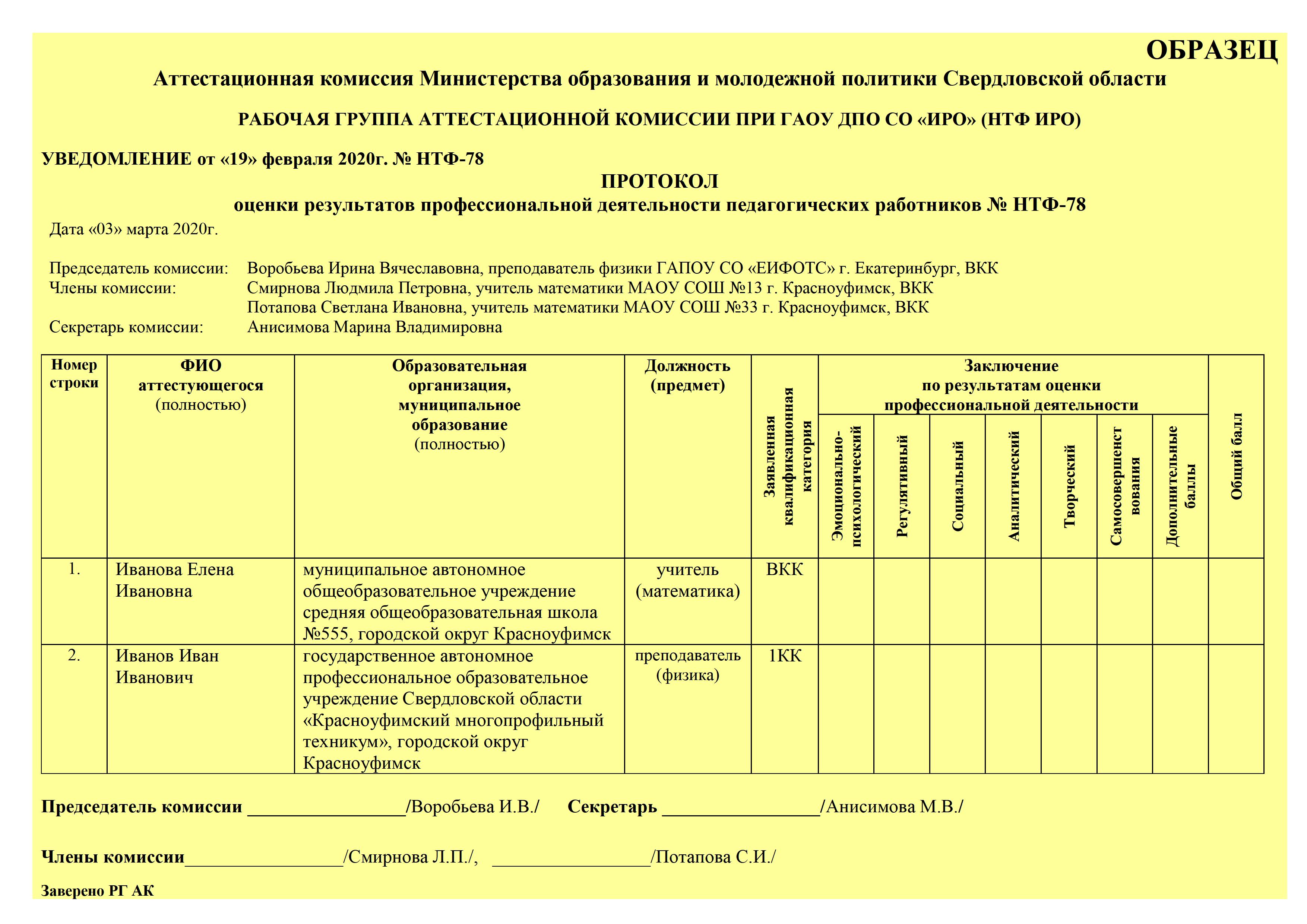 Обратите внимание! Прикладываем правильные наименования территорий Свердловской области:Муниципальное образование город АлапаевскМуниципальное образование АлапаевскоеАрамильский городской округ Свердловской областиАртемовский городской округАртинский городской округАсбестовский городской округАчитский городской округБелоярский городской округБерезовский городской округБисертский городской округгородской округ Богдановичгородской округ Верх-Нейвинскийгородской округ Верхнее ДубровоВерхнесалдинский городской округгородской округ Верхний Тагилгородской округ Верхняя Пышмагородской округ Верхняя Турагородской округ ВерхотурскийВолчанский городской округГаринский городской округГорноуральский городской округгородской округ Дегтярскмуниципальное образование «город Екатеринбург»городской округ ЗаречныйИвдельский городской округгородской округ «город Ирбит» Свердловской областиИрбитское муниципальное образованиеКаменский городской округКаменск-Уральский городской округ Свердловской областиКамышловский городской округ Свердловской областигородской округ КарпинскКачканарский городской округ Свердловской областиКировградский городской округгородской округ Краснотурьинскгородской округ Красноуральскгородской округ Красноуфимск Свердловской областиМуниципальное образование Красноуфимский округКушвинский городской округгородской округ «Город Лесной» Свердловской областиМалышевский городской округМахнёвское муниципальное образованиеНевьянский городской округНижнетуринский городской округгород Нижний Тагилгородской округ Нижняя СалдаНоволялинский городской округНовоуральский городской округ Свердловской областигородской округ Пелымгородской округ ПервоуральскПолевской городской округПышминский городской округгородской округ РевдаРежевской городской округгородской округ Рефтинскийгородской округ ЗАТО Свободный Свердловской областиСевероуральский городской округСеровский городской округСосьвинский городской округгородской округ Среднеуральскгородской округ Староуткинскгородской округ Сухой ЛогСысертский городской округТавдинский городской округТалицкий городской округТугулымский городской округТуринский городской округгородской округ ЗАТО Уральский Свердловской областиШалинский городской округБайкаловский муниципальный район Свердловской областиКамышловский муниципальный район Свердловской областиНижнесергинский муниципальный район Свердловской областиСлободо-Туринский муниципальный район Свердловской областиТаборинский муниципальный район Свердловской областиАттестационная комиссия Министерства образования и молодежной политики Свердловской области РАБОЧАЯ ГРУППА АТТЕСТАЦИОННОЙ КОМИССИИ ПРИ ГАОУ ДПО СО «ИРО» (НТФ ИРО)ПРОТОКОЛоценки результатов профессиональной деятельности педагогических работников № НТФ - Председатель комиссии ________________/______________________________/ Секретарь ________________/______________________________/Члены комиссии________________/______________________________/,   ________________/______________________________/Заверено РГ АКУВЕДОМЛЕНИЕ от «_____» _________________ 20___г. № НТФ - Дата «____» _________________ 20___г.Председатель комиссии:Члены комиссии:Секретарь комиссии:Номер строкиФИОаттестующегося(полностью)Образовательнаяорганизация,муниципальноеобразование(полностью)Должность(предмет)Заявленная квалификационная категорияЗаключение по результатам оценки профессиональной деятельности Заключение по результатам оценки профессиональной деятельности Заключение по результатам оценки профессиональной деятельности Заключение по результатам оценки профессиональной деятельности Заключение по результатам оценки профессиональной деятельности Заключение по результатам оценки профессиональной деятельности Заключение по результатам оценки профессиональной деятельности Общий баллНомер строкиФИОаттестующегося(полностью)Образовательнаяорганизация,муниципальноеобразование(полностью)Должность(предмет)Заявленная квалификационная категорияЭмоционально-психологическийРегулятивныйСоциальныйАналитическийТворческийСамосовершенствованияДополнительные баллыОбщий балл1.2.3.4.